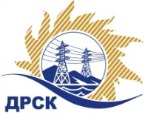 Акционерное Общество«Дальневосточная распределительная сетевая компания»ПРОТОКОЛ № 72/МР -РЗакупочной комиссии по рассмотрению заявок по аукциону в электронной форме на право заключения договора поставки: Лот № 1 (закупка 13301-ТО-ТО ДИТ-2020-ДРСК): Услуги доступа к сети Интернет. Основной канал Лот № 2 (закупка 13302-ТО-ТО ДИТ-2020-ДРСК): Услуги доступа к сети Интернет. Резервный каналКОЛИЧЕСТВО ПОДАННЫХ ЗАЯВОК НА УЧАСТИЕ В ЗАКУПКЕ: 9 (девять) заявок.КОЛИЧЕСТВО ОТКЛОНЕННЫХ ЗАЯВОК: 0 (ноль) заявок.ВОПРОСЫ, ВЫНОСИМЫЕ НА РАССМОТРЕНИЕ ЗАКУПОЧНОЙ КОМИССИИ: О рассмотрении результатов оценки заявок Участников.О признании заявок соответствующими условиям Документации о закупке.ВОПРОС № 1.  О рассмотрении результатов оценки заявок УчастниковРЕШИЛИ:Признать объем полученной информации достаточным для принятия решения.Принять к рассмотрению заявки следующих участников.ВОПРОС № 2. О признании заявок соответствующими условиям Документации о закупкеРЕШИЛИ:Признать заявки соответствующими условиям Документации о закупке и принять их к дальнейшему рассмотрению.Заявки участников допускаются к участию в аукционе с учетом норм п.4.14 Документации о закупке, согласно которому, в случае если Участником представлена заявка, содержащая предложение о поставке товаров иностранного происхождения или предложение о выполнении работ, оказании услуг иностранными лицами, договор с таким Участником (в случае его победы в аукционе) заключается по цене, сниженной на 15% от предложенной им в ходе аукциона цены договора.Коврижкина Е.Ю. тел. 397208г. Благовещенск«03» декабря  2019№ п/пНаименование и адрес УчастникаДата и время регистрации заявокЛот № 1 (закупка 13301-ТО-ТО ДИТ-2020-ДРСК): Услуги доступа к сети Интернет. Основной каналЛот № 1 (закупка 13301-ТО-ТО ДИТ-2020-ДРСК): Услуги доступа к сети Интернет. Основной каналЛот № 1 (закупка 13301-ТО-ТО ДИТ-2020-ДРСК): Услуги доступа к сети Интернет. Основной канал1Регистрационный номер участника: 103/И-1 лот106.11.2019 09:262Регистрационный номер участника: 103/И-2 лот108.11.2019 08:163Регистрационный номер участника: 103/И-3  лот112.11.2019 10:184Регистрационный номер участника: 103/И-4 лот111.11.2019 06:28Лот № 2 (закупка 13302-ТО-ТО ДИТ-2020-ДРСК): Услуги доступа к сети Интернет. Резервный каналЛот № 2 (закупка 13302-ТО-ТО ДИТ-2020-ДРСК): Услуги доступа к сети Интернет. Резервный каналЛот № 2 (закупка 13302-ТО-ТО ДИТ-2020-ДРСК): Услуги доступа к сети Интернет. Резервный канал1Регистрационный номер участника: 103/И-1 лот206.11.2019 09:292Регистрационный номер участника: 103/И-2 лот 208.11.2019 07:103Регистрационный номер участника: 103/И-3  лот 208.11.2019 08:174Регистрационный номер участника: 103/И-4 лот 212.11.2019 10:255Регистрационный номер участника: 103/И-5 лот 211.11.2019 06:52№ п/пНаименование и адрес УчастникаДата и время регистрации заявокЦена заявки, руб. без НДСЛот № 1 (закупка 13301-ТО-ТО ДИТ-2020-ДРСК): Услуги доступа к сети Интернет. Основной каналЛот № 1 (закупка 13301-ТО-ТО ДИТ-2020-ДРСК): Услуги доступа к сети Интернет. Основной каналЛот № 1 (закупка 13301-ТО-ТО ДИТ-2020-ДРСК): Услуги доступа к сети Интернет. Основной каналЛот № 1 (закупка 13301-ТО-ТО ДИТ-2020-ДРСК): Услуги доступа к сети Интернет. Основной канал1Регистрационный номер участника: 103/И-1 лот106.11.2019 09:261 080 000.002Регистрационный номер участника: 103/И-2 лот108.11.2019 08:161 250 000.003Регистрационный номер участника: 103/И-3  лот112.11.2019 10:181 099 968.004Регистрационный номер участника: 103/И-4 лот111.11.2019 06:28864 000.00Лот № 2 (закупка 13302-ТО-ТО ДИТ-2020-ДРСК): Услуги доступа к сети Интернет. Резервный каналЛот № 2 (закупка 13302-ТО-ТО ДИТ-2020-ДРСК): Услуги доступа к сети Интернет. Резервный каналЛот № 2 (закупка 13302-ТО-ТО ДИТ-2020-ДРСК): Услуги доступа к сети Интернет. Резервный каналЛот № 2 (закупка 13302-ТО-ТО ДИТ-2020-ДРСК): Услуги доступа к сети Интернет. Резервный канал1Регистрационный номер участника: 103/И-1 лот206.11.2019 09:291 080 000.002Регистрационный номер участника: 103/И-2 лот 208.11.2019 07:101 250 000.003Регистрационный номер участника: 103/И-3  лот 208.11.2019 08:171 250 000.004Регистрационный номер участника: 103/И-4 лот 212.11.2019 10:251 099 968.005Регистрационный номер участника: 103/И-5 лот 211.11.2019 06:52800 000.00№ п/пНаименование и адрес УчастникаЛот № 1 (закупка 13301-ТО-ТО ДИТ-2020-ДРСК): Услуги доступа к сети Интернет. Основной каналЛот № 1 (закупка 13301-ТО-ТО ДИТ-2020-ДРСК): Услуги доступа к сети Интернет. Основной канал1Регистрационный номер участника: 103/И-1 лот12Регистрационный номер участника: 103/И-2 лот13Регистрационный номер участника: 103/И-3  лот14Регистрационный номер участника: 103/И-4 лот1Лот № 2 (закупка 13302-ТО-ТО ДИТ-2020-ДРСК): Услуги доступа к сети Интернет. Резервный каналЛот № 2 (закупка 13302-ТО-ТО ДИТ-2020-ДРСК): Услуги доступа к сети Интернет. Резервный канал1Регистрационный номер участника: 103/И-1 лот22Регистрационный номер участника: 103/И-2 лот 23Регистрационный номер участника: 103/И-3  лот 24Регистрационный номер участника: 103/И-4 лот 25Регистрационный номер участника: 103/И-5 лот 2Секретарь Закупочной комиссии  1 уровня АО «ДРСК»____________________М.Г. Елисеева